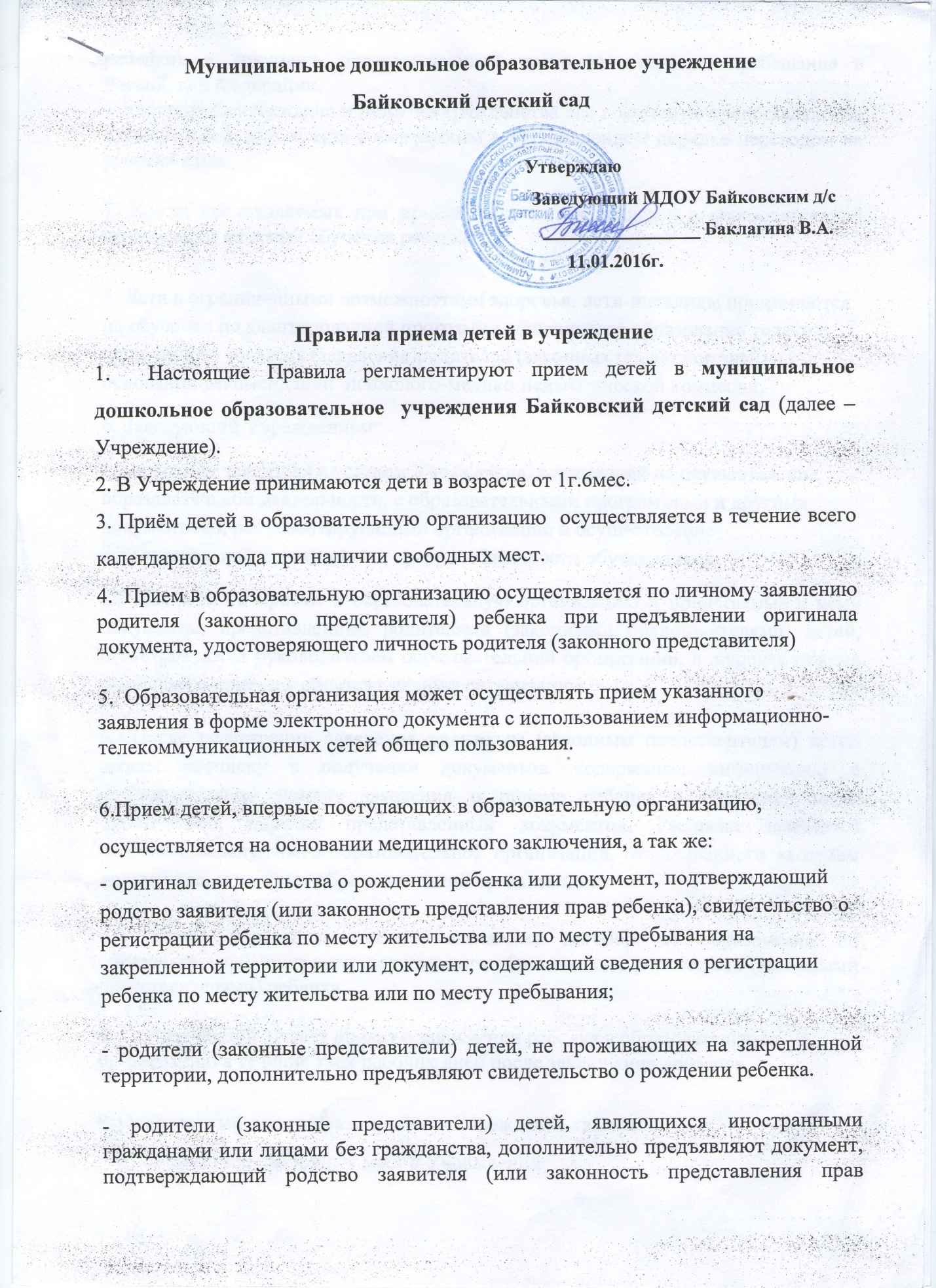 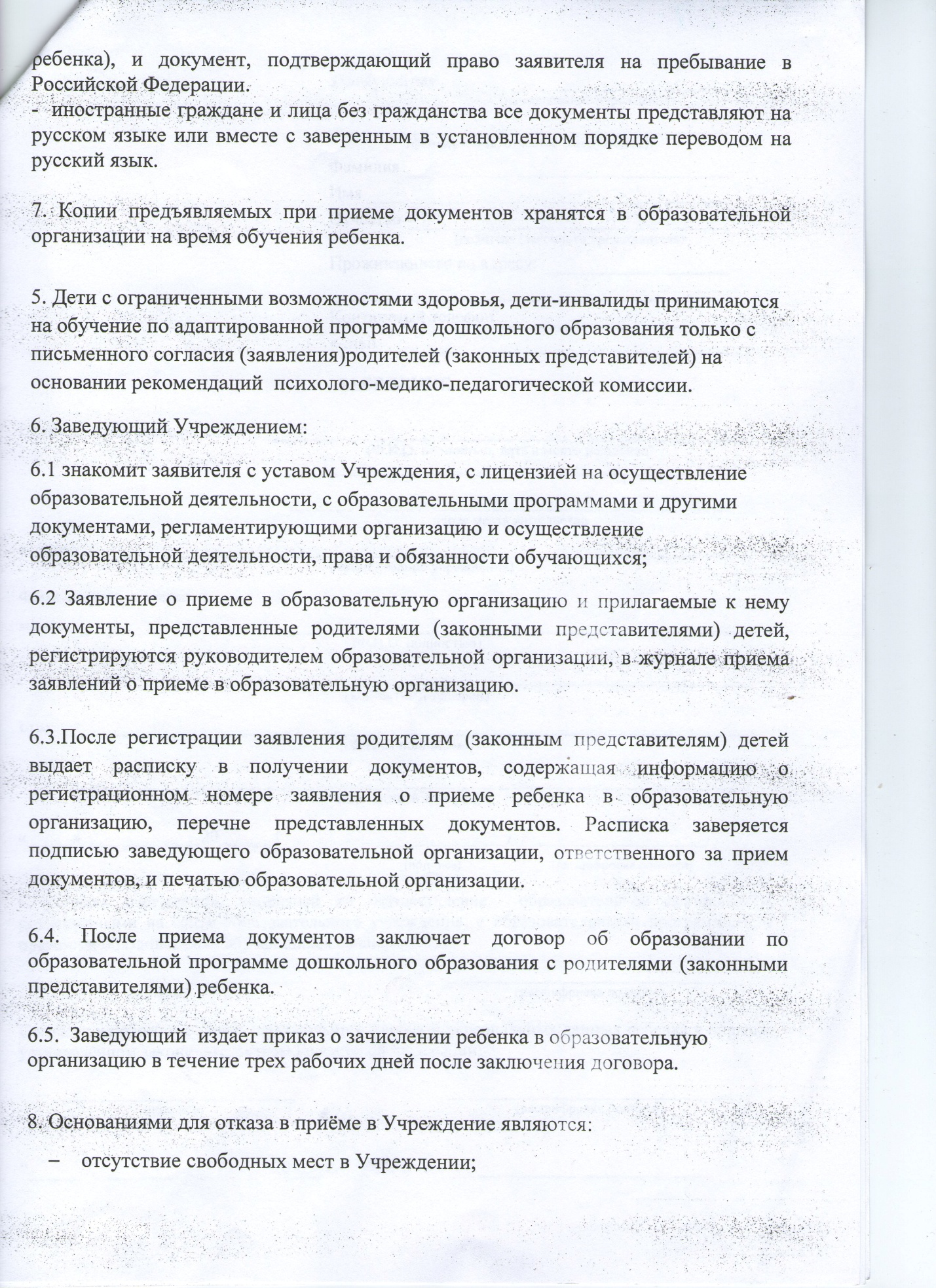 ЗАЯВЛЕНИЕ«_____»_____________20______г                    ______________________/________________________________/                                                                                             (подпись)                             (расшифровка подписи)  С уставом учреждения, лицензией на право ведения образовательной деятельности, размещенными на сайте образовательного учреждения, с образовательными программами, с правами и обязанностями обучающихся ознакомлен(а):Согласен на обработку моих персональных данных и персональных данных ребенка в порядке, установленном законодательством Российской Федерации:ЗаведующемуЗаведующемуЗаведующемуЗаведующемуЗаведующему(наименование учреждения)(наименование учреждения)(наименование учреждения)(фамилия, имя, отчество заведующего)(фамилия, имя, отчество заведующего)(фамилия, имя, отчество заведующего)(фамилия, имя, отчество заведующего)(фамилия, имя, отчество заведующего)(фамилия, имя, отчество заведующего)(фамилия, имя, отчество заведующего)(фамилия, имя, отчество заведующего)ФамилияФамилияФамилияИмяОтчествоОтчествоОтчествоОтчество(родителя (законного представителя)(родителя (законного представителя)(родителя (законного представителя)(родителя (законного представителя)Проживающего по адресу:Проживающего по адресу:Проживающего по адресу:Проживающего по адресу:Проживающего по адресу:Проживающего по адресу:Проживающего по адресу:Контактный телефонКонтактный телефонКонтактный телефонКонтактный телефонКонтактный телефонКонтактный телефонe-maile-mailПрошу принять моего ребенкаПрошу принять моего ребенкаПрошу принять моего ребенкаПрошу принять моего ребенка(Ф.И.О. полностью, дата и место рождения)_______________________________________________________________________(Ф.И.О. полностью, дата и место рождения)______________________________________________________________________________________________________________________________________(адрес места жительства)_______________________________________________________________(адрес места жительства)в группув группу(направленность группы (общеразвивающая, компенсирующая,  комбинированная, оздоровительная)(направленность группы (общеразвивающая, компенсирующая,  комбинированная, оздоровительная)(направленность группы (общеразвивающая, компенсирующая,  комбинированная, оздоровительная)(направленность группы (общеразвивающая, компенсирующая,  комбинированная, оздоровительная)Фамилия, имя, отчество:Фамилия, имя, отчество:Фамилия, имя, отчество:материматери(Ф.И.О. полностью)_____________________________________________________________________________________________(контактный телефон)(Ф.И.О. полностью)_____________________________________________________________________________________________(контактный телефон)(Ф.И.О. полностью)_____________________________________________________________________________________________(контактный телефон)(Ф.И.О. полностью)_____________________________________________________________________________________________(контактный телефон)(Ф.И.О. полностью)_____________________________________________________________________________________________(контактный телефон)Отца(Ф.И.О. полностью)_____________________________________________________________________________________________(Ф.И.О. полностью)_____________________________________________________________________________________________(Ф.И.О. полностью)_____________________________________________________________________________________________(Ф.И.О. полностью)_____________________________________________________________________________________________(Ф.И.О. полностью)_____________________________________________________________________________________________                                                                                      (контактный телефон)                                                                                      (контактный телефон)                                                                                      (контактный телефон)                                                                                      (контактный телефон)                                                                                      (контактный телефон)Семья  проживает по адресу____________________________________________________________________________________________________________________________________________________________________________________________________________________________________________________________________________________________________________________________________________________________________________________________________________________________________________________________________________________________________________________________________________________________________________________________________________________________________________________________________________________________________________________________________________________________________________________________________________________________________________________________________________________________________________________________________________________________________________(подпись)(расшифровка подписи)(подпись)(подпись)(подпись)(подпись)(подпись)(расшифровка подписи)(расшифровка подписи)(расшифровка подписи)“”20г.ПодписьПодпись